Муниципальное дошкольное образовательное учреждение«Детский сад № 163»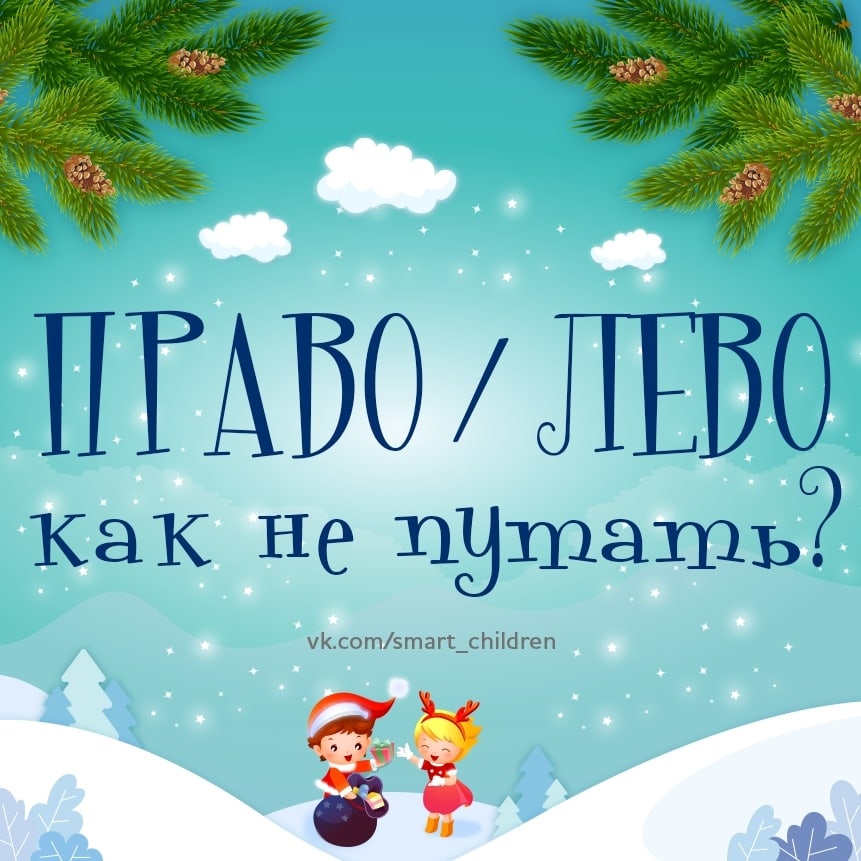                                                                Подготовила: воспитательМДОУ «Детский сад № 163»Тюнина Н.М.                                                       Г. Ярославль, 2021г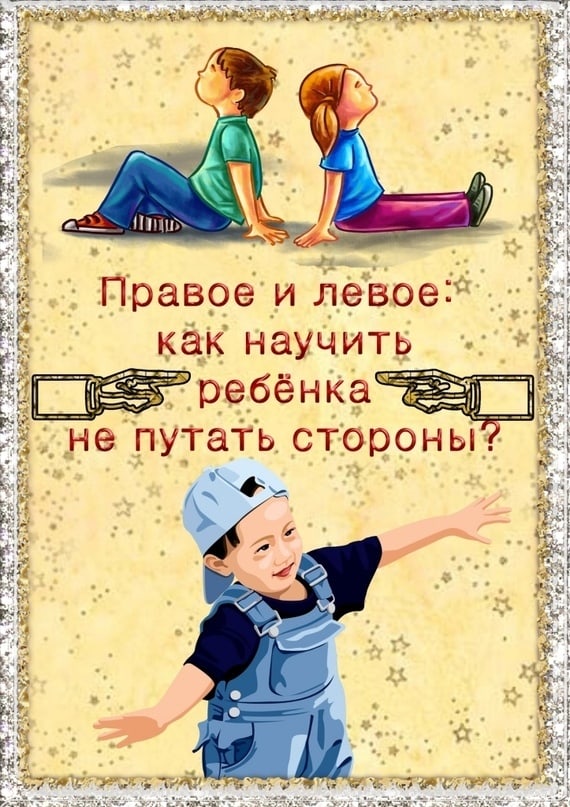 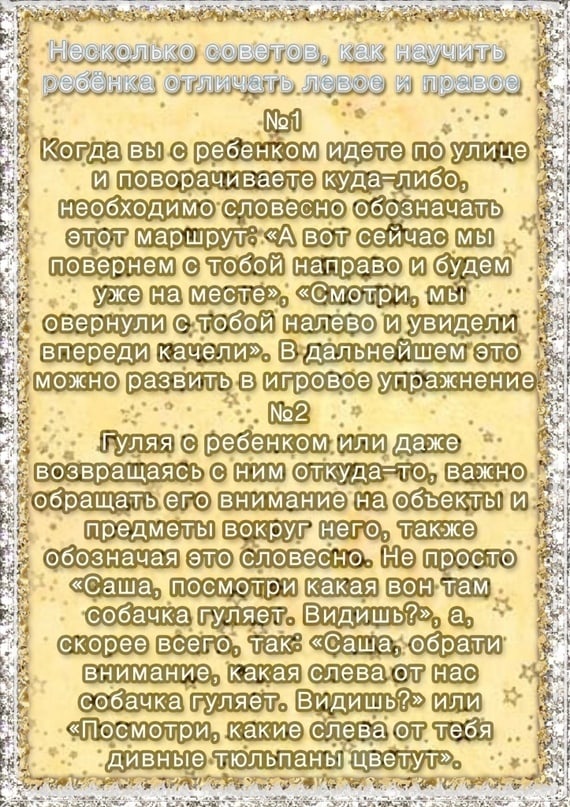 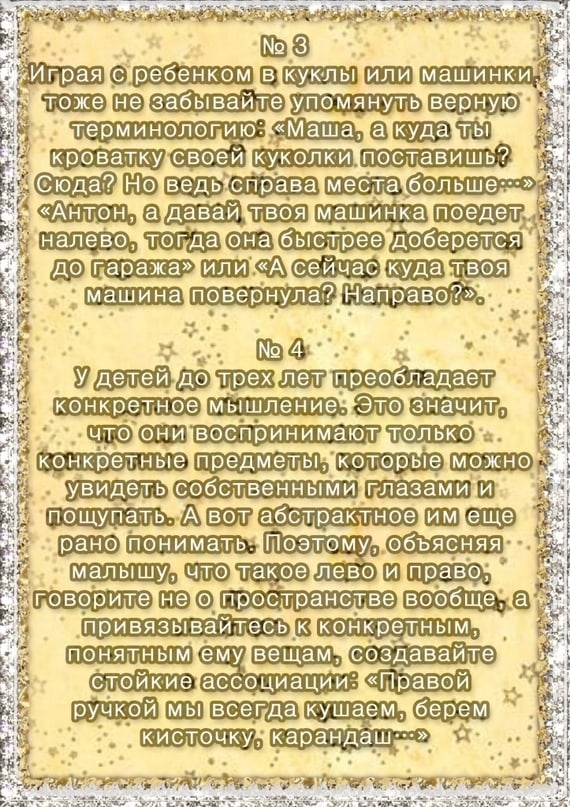 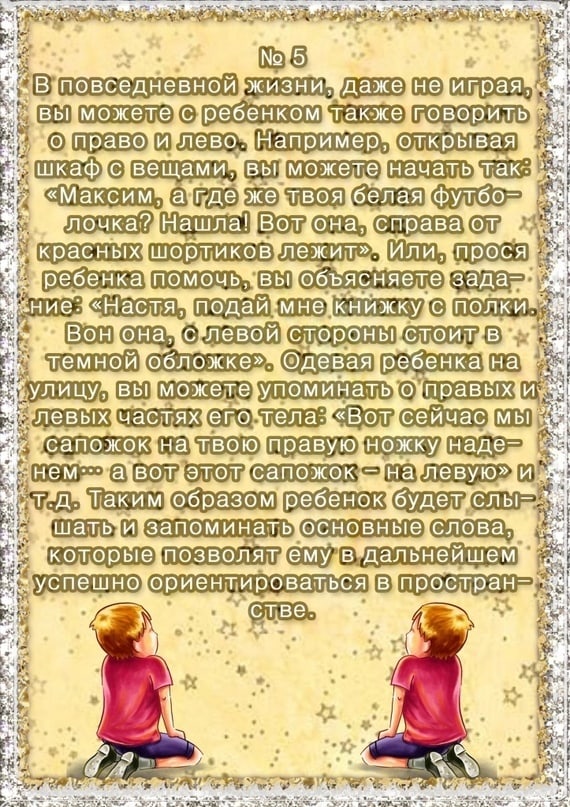 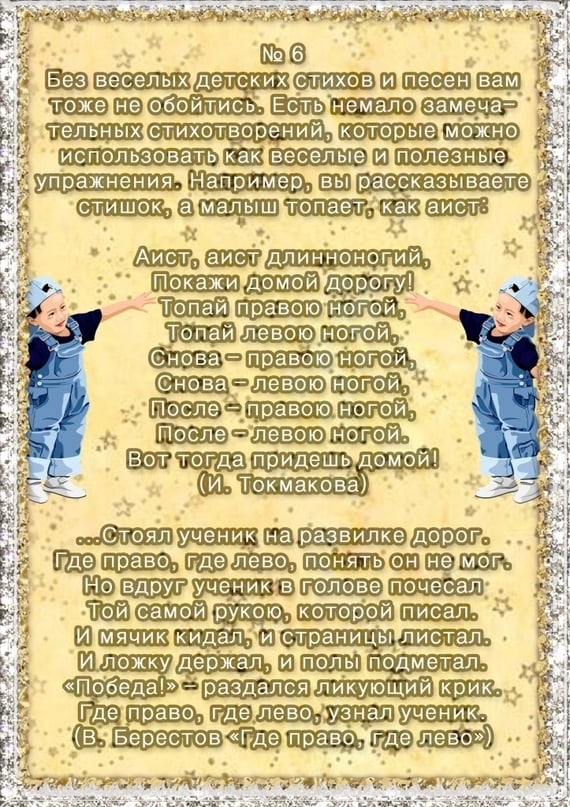 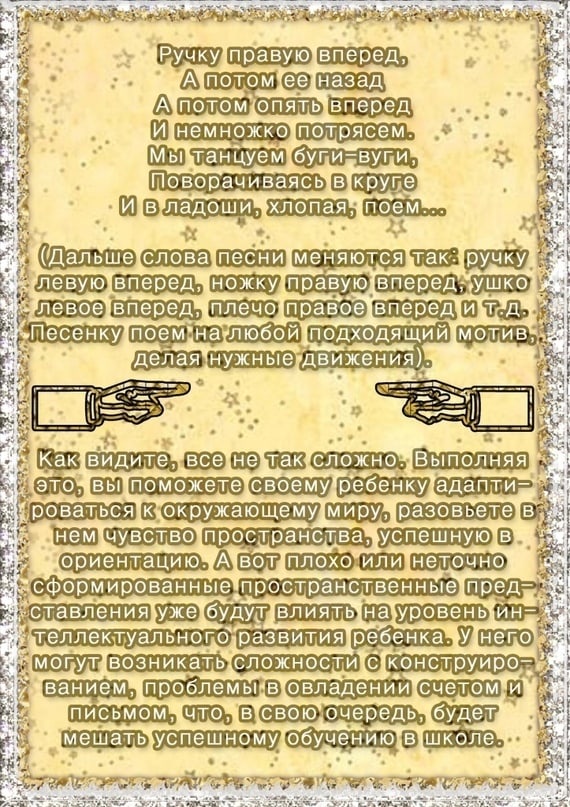 